Your recent request for information is replicated below, together with our response.Please, first of all, accept my sincere apologies for the delay in providing a response to your request.The total number of hate crimes recorded each month in 2023.This should broken down into categories used by the Police to categorise different themes i.e. race, sexual orientation, transgender.In response to this question, please see the following:Hate crime, 01 January - 30 November 2023.All statistics are provisional and should be treated as management information. All data have been extracted from Police Scotland internal systems and are correct as at 22nd December 2023.The Recorded Crimes are extracted using the incident's raised date and extracted from Interim Vulnerable Person’s Database (iVPD) by selecting hate crime aggravators.Police Scotland does not retain any information for statistical purposes once a record has been weeded from iVPD.  When a record is weeded, it is removed from the system, and there is no retention of data outside the weeding and retention policy.  Please note, the Record Retention Policy states that if a person is recorded as "no concern / not applicable" then this will only be retained for 6 months.Could you also include the total amount of crime per year: 2020, 2021, 2022.This is to establish which superstores are most prone to incurring anti-social behaviour on/near the premises.Please be advised that recorded and detected crime statistics are publicly available.As such, in terms of Section 16 of the Freedom of Information (Scotland) Act 2002, I am refusing to provide you with the information sought.  Section 16 requires Police Scotland when refusing to provide such information because it is exempt, to provide you with a notice which: (a) states that it holds the information, (b) states that it is claiming an exemption, (c) specifies the exemption in question and (d) states, if that would not be otherwise apparent, why the exemption applies.  I can confirm that Police Scotland holds the information that you have requested and the exemption that I consider to be applicable is set out at Section 25(1) of the Act - information otherwise accessible:“Information which the applicant can reasonably obtain other than by requesting it under Section 1(1) is exempt information”	The information you are seeking is available on the Police Scotland website, via the following link: Crime data - Police Scotland If you require any further assistance, please contact us quoting the reference above.You can request a review of this response within the next 40 working days by email or by letter (Information Management - FOI, Police Scotland, Clyde Gateway, 2 French Street, Dalmarnock, G40 4EH).  Requests must include the reason for your dissatisfaction.If you remain dissatisfied following our review response, you can appeal to the Office of the Scottish Information Commissioner (OSIC) within 6 months - online, by email or by letter (OSIC, Kinburn Castle, Doubledykes Road, St Andrews, KY16 9DS).Following an OSIC appeal, you can appeal to the Court of Session on a point of law only. This response will be added to our Disclosure Log in seven days' time.Every effort has been taken to ensure our response is as accessible as possible. If you require this response to be provided in an alternative format, please let us know.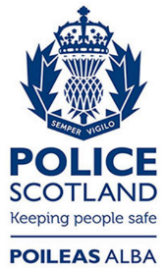 Freedom of Information ResponseOur reference:  FOI 23-3121Responded to:  xx January 2024Aggravator SummaryJanFebMarAprMayJunJulAugSepOctNovRace245244286295373353290330302274297Religion3525231936232412242811Race & Religion6355583103915Other Multi Aggravator (incl. Race or Religion)1717111217131321161110Disability4225384351564049384146Sexual Orientation1078110397123129124109132101105Transgender101115141614161291012Other Multiple Aggravators (excl. Race or Religion)74112667124105Total469410492487627602517555528484501